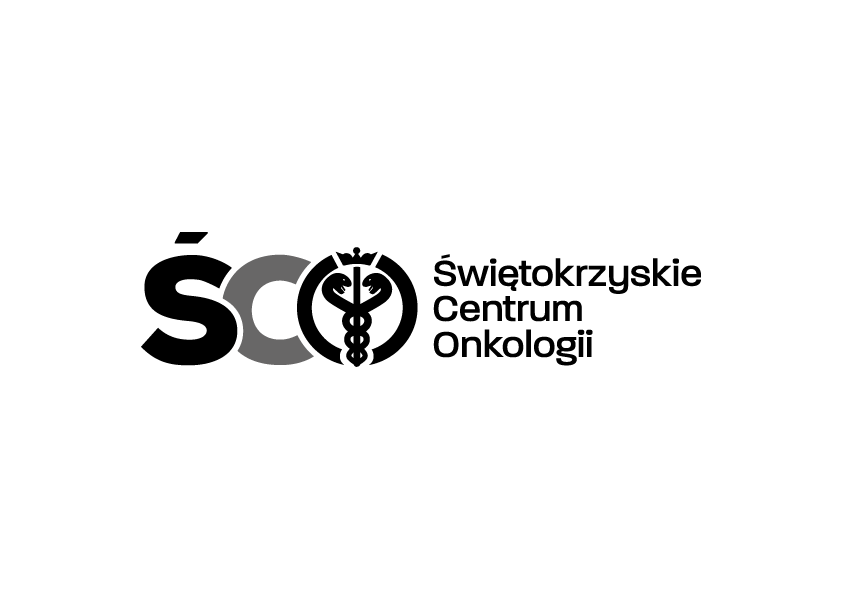 Adres: 25-734 Kielce, ul. Artwińskiego 3CDział Zamówień Publicznychtel.: 41 36 74 474/072Kielce, dn. 14.06.2024 r.IZP.2411.127.2024.IAInformacja o kwocie na sfinansowanie zamówienia Dot. IZP.2411.127.2024.IA: Zakup wraz z dostawą roztworu do wstrzykiwań 131-I  MIBG dla Kliniki Endokrynologii  Świętokrzyskiego Centrum Onkologii w Kielcach. 	Działając na podstawie art. 222 ust. 4 ustawy z dnia 11 września 2019 r. – Prawo zamówień publicznych, Zamawiający przekazuje informację dotyczącą kwoty, jaką zamierza przeznaczyć na sfinansowanie zamówienia tj.:  szacunek netto złPakiet nr 1234.316,80